Тема занятия  «Лего-собака» Ребята, сегодня мы научимся из деталей Лего-конструктора делать собаку Материалы:  конструктор -Лего,  схема- образец  собаки .Ход занятия:Ребята предлагаю вам отгадать загадку:Человеку верный друг,Чутко слышу каждый звук.У меня отличный нюх,Зоркий глаз и острый слух. (Собака)Сегодня я хочу предложить вам сконструировать собаку. Давайте вспомним с вами  какие части тела есть у собаки ( голова, шея туловище ноги, хвост).Существует много различных пород собак, и все они отличаются друг от друга длинной лап, шеи, цветом шерсти, формой и размером ушей и хвоста.  Чтобы собрать собаку из Лего, мы должны посмотреть образец- картинку которая показана вам ниже.  Схема - образец постройки собаки из Лего - конструктора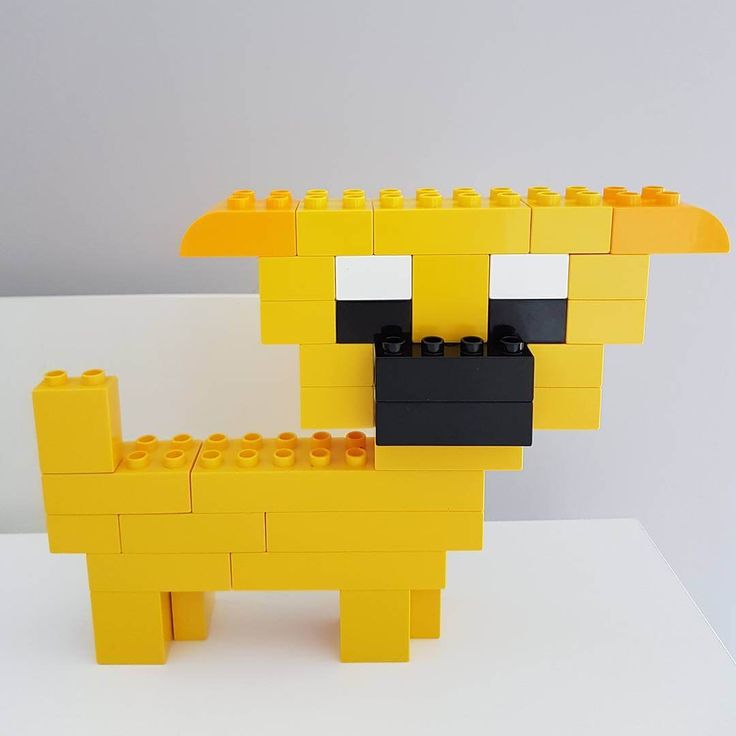 -Посмотрите на схему, наша собака не простая, она стоит на передних и задних лапках. Какие части есть у нашей кошечки? (Голова, уши, туловище, лапы).-Какого цвета детали нам понадобятся? (желтого, черного, белого). (Если ребенок захочет сделать собаку другого цвета, то тогда возьмите детали других цветов).-Какие детали будем брать для изготовления собаки?( Кубики желтого и белого цвета, черного малые кирпичики, большие кирпичики).-С чего начнём собирать нашу собаку? ( С лапок, на которых она стоит).Ребенок выполняет работу, собирает собаку из конструктора, опираясь на схему  образец картинку.Ребята у вас получится замечательная  собачка.  Желаю всем успеха в работе.